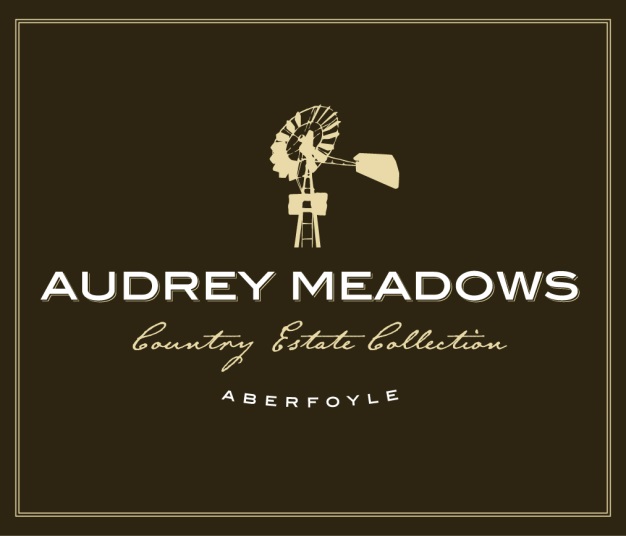 LOT PREMIUM SCHEDULECUL de SAC/ RAVINE LOTS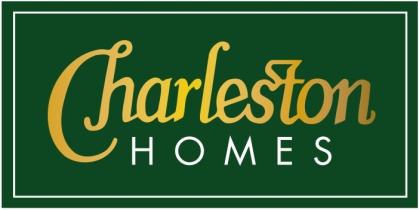 Lot #Premium†AcresFeet Frontage20  $409,0161.5300112.50023  $363,2981.1900260.40024 ( HOLD)$342,3431.0170210.80028  $311,5030.988665.29029  $302,4800.988495.200